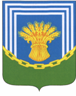                                       АДМИНИСТРАЦИЯ                  РЕДУТОВСКОГО СЕЛЬСКОГО ПОСЕЛЕНИЯ                ЧЕСМЕНСКОГО МУНИЦИПАЛЬНОГО РАЙОНА                                        ЧЕЛЯБИНСКОЙ ОБЛАСТИ_____________________________________________________________________________________                                                  ПРОТОКОЛ                                       от «___»_________.2018 г.    № 1заседания эвакуационной комиссии Редутовского сельского поселенияПрисутствовали:1. Мамазяров Н.Н..  – председатель комиссии;2. Тукманбетова Д.Х.. – заместитель председателя комиссии;3. Хусаинова Н.А,. – секретарь комиссии;4. Члены комиссии: Мазитова А.А, Гильманов С.А.,Мухамедзянов А.Ш.Приглашенные:1. Башаков С.Р,. – глава Редутовского сельского поселения.Повестка заседания:1. О подготовке к эвакуационным мероприятиям в период паводка 2018 годаСЛУШАЛИ Мамазярова Н.Н..: для подготовки к проведению эвакуационных мероприятий необходимо разработать схемы оповещения, движения автотранспорта, организации питания, водоснабжения и медицинского обслуживания.          Заслушав и обсудив информацию Мамазярова Н.Н.,РЕШИЛИ:1. Рекомендовать заместителю председателя эвакуационной комиссии (Тукманбетова Д.Х.)1.1. В срок до 31.08.2013 года разработать и представить на утверждение главе сельского поселения:- схемы оповещения с ИП Шерстобитовым С.А,ИП Хусаиновым М.Ж.- схемы маршрутов движения эвакуируемых автомобильным транспортом ИП Шерстобитовым С.А,ИП Хусаиновым М.Ж.- схему организации питания, водоснабжения и медицинского обслуживания;- план работ по проведению после схода паводка дезинфекции жилых помещений, колодцев, помещений дворовых уборных.2. Рекомендовать всем членам эвакуационной комиссии уточнить свои функциональные обязанности и быть готовыми к проведению эвакуационных мероприятий.Председатель эвакуационной комиссии                                  Н.Н.МамазяровСекретарь комиссии                                                                   Н.А.Хусаинова